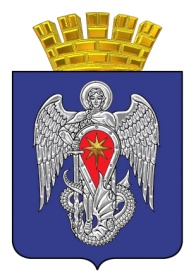 Контрольно-счетная комиссиягородского округа город МихайловкаЭКСПЕРТНОЕ ЗАКЛЮЧЕНИЕ№ 47 - 25/12/2015 г.к  проекту решения Михайловской городской Думы«О бюджете городского округа город Михайловка  на 2016 год и плановый период 2017 и 2018 годов» на второе чтение        Главный специалист КСК Ю.П. Петрова  провела экспертно-аналитическую оценку проекта Решения «О бюджете городского округа город Михайловка на 2016 и плановый период 2017 и 2018 годов».       Заключение контрольно-счетной комиссии городского округа город Михайловка на проект решения Михайловской городской Думы  «О бюджете городского округа город Михайловка на 2016 и плановый период 2017 и 2018 годов» подготовлено в соответствии со ст. 157  Бюджетного кодекса Российской Федерации (далее Бюджетный кодекс, БК РФ), ч. 2 ст. 9 Федерального закона № 6-ФЗ  от 7 февраля 2011 года N 6-ФЗ "Об общих принципах организации и деятельности контрольно-счетных органов субъектов Российской Федерации и муниципальных образований", ст. 8 Положения о бюджетном процессе в городском округе город Михайловка, утвержденного Решением Михайловской городской Думы от 31.03.2014 г. № 867 (далее – Положение о бюджетном процессе), ст. 8 Положения о контрольно-счетном органе городского округа город Михайловка – контрольно-счетной комиссии, утвержденного Решением Михайловской городской Думы от 28.12.2009 № 482 и иными нормативными правовыми актами. В соответствии со ст. 40 Положения о бюджетном процессе в городском округе город Михайловка, Михайловская городская Дума при рассмотрении проекта решения Михайловской городской Думы о бюджете городского округа на очередной финансовый год и плановый период во втором чтении утверждает:текстовую часть проекта решения о бюджете, в том числе общий объем бюджетных ассигнований, направляемых на исполнение публичных нормативных обязательств в очередном финансовом году и плановом периоде;приложения к решению о бюджете городского округа, устанавливающие:перечень главных администраторов доходов бюджета городского округа;перечень главных администраторов источников финансирования дефицита бюджета городского округа;перечень главных распорядителей средств бюджета городского округа в составе ведомственной структуры расходов бюджета;распределение бюджетных ассигнований по разделам, подразделам классификации расходов бюджетов на очередной финансовый год и плановый период;распределение бюджетных ассигнований по разделам, подразделам, целевым статьям (муниципальным программам и непрограммным направлениям деятельности), группам (группам и подгруппам) видов расходов классификации расходов бюджетов на очередной финансовый год и плановый период;ведомственная структура расходов бюджета на очередной финансовый год и плановый период;перечень строек и объектов строительства, реконструкции и технического перевооружения для муниципальных нужд на очередной финансовый год и плановый период;распределение бюджетных ассигнований на реализацию муниципальных программ на очередной финансовый год и плановый период;распределение бюджетных ассигнований на реализацию ведомственных целевых программ на очередной финансовый год и плановый период;расходы бюджета городского округа на выполнение передаваемых государственных полномочий и софинансирование социальных расходов;источники финансирования дефицита бюджета на очередной финансовый год и плановый период;программу муниципальных внутренних заимствований городского округа на очередной финансовый год и плановый период;программу муниципальных гарантий городского округа на очередной финансовый год и плановый период, в которой предусмотрено каждое направление (цель) гарантирования с указанием категорий и (или) наименований принципалов, объем которого превышает 100 тысяч рублей.Проект бюджета внесен на рассмотрение Михайловской городской Думы в срок, установленный ч. 1 ст. 25 Положения о бюджетном процессе в городском округе город Михайловка, утвержденного Решением Михайловской городской Думы от 31.03.2014 г. № 867.Согласно ст. 169 БК РФ, а также ч. 2 ст. 17 Положения о бюджетном процессе в городском округе город Михайловка, утвержденного Решением Михайловской городской Думы от 31.03.2014 г. № 867, проект бюджета составлен на очередной финансовый 2016 год и на плановый период 2017 и 2018 годов.                      Общая характеристика расходной части  бюджетаОсновные параметры проекта бюджета на 2016 год и плановый период 2017-2018 гг. приведены в таблице:                                                                                                                                                                      тыс. руб.           На очередной финансовый год и плановый период проектом бюджета предусмотрено снижение доходов и расходов. Основной объем расходов запланирован в рамках реализации муниципальных программ и ведомственных целевых программ. Основные параметры проекта бюджета не превышают установленных бюджетным законодательством ограничений.Согласно ч. 1 ст. 184.1 БК РФ, в законе (решении) о бюджете должны содержаться основные характеристики бюджета, к которым относятся общий объем доходов бюджета, общий объем расходов, дефицит (профицит) бюджета, а также иные показатели, установленные Бюджетным кодексом, законами субъектов Российской Федерации, муниципальными правовыми актами представительных органов муниципальных образований (кроме законов (решений) о бюджете). Проверкой установлено, что в нарушение вышеуказанной нормы, в текстовой части проекта решения о бюджете, нет информации о дефиците (профиците) бюджета.     Изменение объемов ассигнований расходов по проекту бюджета на 2016 год и плановый период 2017 и 2018 годов характеризуется следующими данными:                                                                                                                                                                      тыс. рублей	Как и в предыдущие периоды, бюджет имеет социальную направленность. Доля расходов бюджета, приходящихся на обеспечение нужд образования, культуры,  социальной политики, физической культуры и спорта, средства массовой информации в очередном периоде планируется на уровне 76,9%.           Объем ассигнований на муниципальные и ведомственные целевые программы предусмотрен в проекте решения в размере 77,9% от общих расходов бюджета на 2016 год, в то время как удельный вес программных расходов в проекте  бюджета на  2015 года составлял 73,8%, на 2014 год - 74,15%. В соответствии со  ст. 179 Бюджетного кодекса РФ, а также Постановлением администрации городского округа город Михайловка Волгоградской области от 26 июля 2012 г. N 1364 "Об утверждении Положения о ведомственных целевых программах городского округа город Михайловка", Постановлением от 8 августа 2013 г. N 2316 «Об утверждении положения о муниципальных программах городского округа город Михайловка», в проекте бюджета городского округа город Михайловка предусмотрено финансирование 37 программ, в том числе: 32 муниципальных и  5 ведомственных программ.    Финансирование расходов на программы на 2016 год определено в размере 966185,8 тыс. рублей  (что больше  на 30012,6  тыс. руб. чем в проекте бюджета на 2015 год), в т. ч. на муниципальные программы – 146093,8 тыс. руб., на ведомственные целевые программы – 820092,0 тыс. руб.        Проверкой установлено:  в результате технической ошибки, в Приложении № 6 проекта бюджета, на плановый период 2017, 2018 годов, предусмотрены  ассигнования по муниципальной программе «Повышение качества предоставления государственных и муниципальных услуг на базе АУ «МФЦ» на территории городского округа город Михайловка на 2014-2016 годы», т.е. сроки реализации программы не соответствуют плановому утверждаемому периоду.                 Анализ количества муниципальных и ведомственных целевых программ и объемов ассигнований, предусмотренных на их реализацию, представлен в следующей таблице:         Из приведенных в таблице данных видно, что в сравнении с проектом решения о бюджете на 2015 год расходы на финансирование муниципальных и ведомственных целевых программ в 2016 году выросли  на 4,1%.            Анализ предусмотренного на 2016 год финансирования муниципальных и ведомственных целевых программ по разделам функциональной классификации показал, что наибольший удельный вес в общем объеме финансирования программ приходится на разделы «Образование» (76,2%), «Культура, кинематография» (10,4%), «Жилищно-коммунальное хозяйство» (5,8%).Объем расходов бюджета городского округа на 2016 год по разделам классификации расходов бюджета прогнозируется в следующих объемах:Раздел «Общегосударственные вопросы»	В проекте решения расходы городского бюджета по разделу «Общегосударственные вопросы» в 2016 году  планируются в сумме 159983,3 тыс. рублей (снижение   по сравнению с предыдущим годом на 1643,1 тыс. рублей). Доля указанных расходов в общем объеме расходов  бюджета в 2016 году составит 12,74 %, в 2017 году – 14,06%, в 2018 году – 12,2 %.        Наибольшую долю в разделе занимают расходы по подразделу 0104 "Функционирование Правительства Российской Федерации, высших исполнительных органов государственной власти субъектов Российской Федерации, местных администраций"-37,7% (36,19% в 2015 году).Структура расходов бюджета по разделу «Общегосударственные вопросы»       Расходы на содержание органов местного самоуправления городского округа определены в пределах норматива, предусмотренного постановлением Правительства Волгоградской области об установлении нормативов формирования расходов на содержание органов местного самоуправления муниципальных образований Волгоградской области и нормативов формирования расходов на оплату труда депутатов, выборных должностных лиц местного самоуправления и муниципальных служащих муниципальных образований Волгоградской области на 2015 год. Расходы на содержание представительного органа местного самоуправления и контрольно-счетного органа в совокупности в объеме, не превышают 7 процентов норматива на содержание органов местного самоуправления.         По подразделу 0102 "Функционирование высшего должностного лица субъекта Российской Федерации и муниципального образования" предусмотрены бюджетные ассигнования на содержание Главы городского округа город Михайловка в сумме по   1181,0 тыс. рублей на каждый финансовый год, что выше на 40,3 тыс. рублей, или на 3,4% в сравнении с запланированной суммой прошлого года.        По подразделу 0103 "Функционирование законодательных (представительных) органов государственной власти и представительных органов муниципальных образований" предусмотрены бюджетные ассигнования на содержание Михайловской городской  Думы в сумме по 1630,0 тыс. рублей на 2016, 2017 годы.  В сравнении с 2015 годом – сумма выше на 159,7 тыс. рублей или 9,8%. В 2018 году расходы запланированы в сумме 1280,0 тыс. рублей.       По подразделу 0104 "Функционирование Правительства Российской Федерации, высших исполнительных органов государственной власти субъектов Российской Федерации, местных администраций" предусмотрены бюджетные ассигнования на содержание  Главы администрации и  аппарата администрации в сумме 60330,9 тыс. рублей в 2016 году, 58597,4 тыс. рублей в 2017 году, 53647,4 тыс. рублей в 2018 году (в 2015 году планировались расходы в  сумме  58492,2 тыс. рублей, т. е. на 3% меньше, чем в 2016г.).         По подразделу 0106 "Обеспечение деятельности финансовых, налоговых и таможенных органов и органов финансового (финансово-бюджетного) надзора" предусмотрены расходы в общей сумме по 9718,0 тыс. рублей в 2016 и 2017 г.  (9962,2 тыс. руб. в 2014 году, 9217,4 тыс. руб. в 2015 году), в том числе:- бюджетные ассигнования на содержание комитета по финансам администрации городского округа 8211,0 тыс. рублей в 2016 году;- бюджетные ассигнования на содержание контрольно-счетной комиссии городского округа 1507,0 тыс. рублей в 2016 году.       По подразделу 0111 «Резервный фонд» резервный фонд запланирован в сумме по 500,0 тыс. рублей на каждый финансовый год соответствии с п. 3 ст. 81 БК РФ.       По подразделу 0113 «Другие общегосударственные вопросы» предусмотрены бюджетные ассигнования в сумме 86623,4 тыс. рублей на 2016 год (86690,7 тыс. руб. в 2015 году), 78796,2 тыс. рублей и 59888,2 тыс. рублей соответственно на 2017 и 2018 годы, в т. ч.: на содержание отделов сельских территорий в сумме 14564,0 тыс. рублей тыс. рублей;на предоставление субсидии АУ МФЦ на финансовое обеспечение выполнения муниципального задания в рамках муниципальной программы по повышению качества предоставления государственных и муниципальных услуг в сумме  17897,6 тыс. рублей;на выполнение государственных полномочий по регистрации актов гражданского состояния за счет средств субвенции из федерального бюджета в сумме 2663,9 тыс. рублей;на реализацию мероприятий муниципальной программы по развитию муниципальной службы в сумме 20,0 тыс. рублей;на содержание казенного учреждения по обеспечению хозяйственного обслуживания «Технический центр» в сумме 48618,0 тыс. рублей;на оценку недвижимости в сумме 810,0 тыс. рублей;на выполнение других обязательств органов местного самоуправления городского округа 2050 тыс. рублей (оплата по исполнительным листам – 600,0 тыс. рублей, оплата коммунальных услуг по зданиям и помещениям, числящимся в казне городского округа – 400,0 тыс. рублей, награждения к почетным грамотам - 350,0 тыс. рублей, приобретение здания в муниципальную собственность  на  Сидорской сельской территории – 700,0 тыс. рублей). Раздел «Национальная безопасность и правоохранительная деятельность»         Расходы  бюджета по разделу «Национальная безопасность и правоохранительная деятельность» предусмотрены на 2016 год в размере 11457,7 тыс. рублей.          На 2017 год расходы предусмотрены в сумме 4872,0 тыс. рублей.      По подразделу 0309 «Защита населения и территории от чрезвычайных ситуаций природного и техногенного характера, гражданская оборона» предусмотрены бюджетные ассигнования на 2016 год  в сумме 3978,0 тыс. рублей.       По подразделу 0314 «Другие вопросы в области национальной безопасности и правоохранительной деятельности» предусмотрены бюджетные ассигнования  на реализацию мероприятий муниципальной программы по профилактике правонарушений, а также  на содержание казенного учреждения по выполнению функций единой диспетчерской службы в сумме  7479,7 тыс. рублей.Раздел «Национальная экономика»     Расходы по данному разделу в проекте бюджета на 2016 год предусмотрены в размере  29736,6 тыс. рублей.  На 2017-18 годы расходы составят по 18470,0 тыс. рублей.      В 2016 году наибольший удельный вес в рассматриваемом разделе занимают расходы по подразделу «Дорожное хозяйство (дорожные фонды)» - 95,9 %.      По подразделу 0405 «Сельское хозяйство» бюджетные ассигнования предусмотрены на  выполнение государственных полномочий по предупреждению и ликвидации болезней животных, их лечению, защиту населения от болезней, общих для человека и животных, в части организации и проведения мероприятий по отлову, содержанию и уничтожению безнадзорных животных за счет средств субвенции из областного бюджета на 2016 год – 64,0 тыс. рублей, на 2017 год  – 25 тыс. рублей, на 2018 год – 25 тыс. рублей.      По подразделу 0409 «Дорожное хозяйство (дорожные фонды)» запланированы расходы на содержание, строительство, капитальный ремонт и ремонт дорог, и обслуживание светофорных объектов на дорогах в рамках муниципальной программы повышения безопасности дорожного движения в сумме 28542,6 тыс. рублей, в том числе за счет средств дорожного фонда городского округа, формируемого на 2016 год в сумме 18445 тыс. рублей;В рамках данной программы планируются расходы на ремонт тротуара по ул. Ленина и ул. Щорса  в сумме  2850,0 тыс. рублей, на текущее содержание дорог на городской территории  в сумме 13842,6 тыс. рублей, на текущее содержание и ремонт дорог на сельских территориях в сумме 7600,0 тыс. рублей, на ремонт дворовых территорий многоквартирных домов и проездов к дворовым территориям в сумме 2000,0 тыс. рублей, на устройство и обслуживание светофорных объектов в сумме 1650,0 тыс. рублей, нанесение разметки дорог в сумме 300,0 тыс. рублей.По подразделу 0412 «Другие вопросы в области национальной экономики» предусмотрены расходы на реализацию муниципальной программы по обновлению градостроительной документации в сумме 750 тыс. рублей на разработку проектов Правил землепользования и застройки и проекта планировки территорий городского округ и расходы на реализацию муниципальной программы по поддержке и субсидированию малого и среднего предпринимательства в сумме 380,0 тыс. рублей.Раздел «Жилищно-коммунальное хозяйство»Бюджетные ассигнования по разделу «Жилищно-коммунальное хозяйство» планируются на 2016 год в сумме 72500,8 тыс. рублей. В 2017 и 2018 годах расходы предусмотрены в сумме 8820,7 тыс. рублей и 8847,7 тыс. рублей, соответственно.   По подразделу 0501 «Жилищное хозяйство»  предусмотрены расходы в сумме 2709,0 тыс. рублей в 2016 году на реализацию мероприятий муниципальной программы по капитальному ремонту муниципального жилищного фонда в сумме 1800,0 тыс. рублей;на взносы на капитальный ремонт муниципального жилищного фонда из расчета планируемого тарифа  5,90  рублей за 1 кв. метр в сумме 869,0 тыс. рублей; на реализацию муниципальной программы по энергосбережению и повышению энергоэффективности на установку приборов учета в жилых домах в сумме 40,0 тыс. рублей. В 2017 году расходы запланированы в сумме 869,0 тыс. рублей, в 2018 – 896,0 тыс. рублей.По подразделу 0502 «Коммунальное хозяйство» предусмотрены бюджетные ассигнования в сумме 35256,0 тыс. рублей, 7951,7 тыс. рублей в 2017 году, 7951,7 тыс. руб. – в 2018 году: на реализацию мероприятий муниципальной программы по развитию и модернизации объектов коммунальной инфраструктуры в сумме 19215,4 тыс. рублей, в том числе на объекты строительства согласно приложению № 5 к проекту решения, из них средства субсидии из областного бюджета на софинансирование строительства внутрипоселковых газопроводов в х. Субботин и х. Сухов-1 – 16563,4 тыс. рублей;на реализацию мероприятий муниципальной программы «Устойчивое развитие сельских территорий» в сумме 7955,6 тыс. рублей, в том числе на расширение газораспределительной сети х. Безымянка – 975,6 тыс. рублей (из них 615,0 тыс. рублей – средства субсидии из областного бюджета), на реконструкцию системы питьевого водоснабжения х. Сеничкин – 6980,0 тыс. рублей (из них 4000,0 тыс. рублей - средства субсидии из областного бюджета);на оплату лизинговых платежей за коммунальную технику в сумме 3906,0 тыс. рублей;на выполнение государственных полномочий по компенсации (возмещению) выпадающих доходов ресурсоснабжающих организаций, связанных с применением ими социальных тарифов (цен) на коммунальные ресурсы  (услуги) и услуги технического водоснабжения, поставляемые населению за счет средств субвенции из областного бюджета  в сумме  4179,0 тыс. рублей.           По подразделу 0503 «Благоустройство» в 2016 году предусмотрены бюджетные ассигнования  в сумме 25357,4 тыс. рублей (40500 тыс. рублей в 2015 году).          Расходы в 2016 году предусмотрены на:- предоставление субсидии на выполнение муниципального задания по благоустройству  МБУ «Комбинат благоустройство и озеленение» и содержание инспекции по благоустройству в сумме 12257,4 тыс. рублей;-  уличное освещение в сумме  10700,0 тыс. рублей;-  озеленение на сельских территориях в сумме 200,0 тыс. рублей;- содержание мест захоронений на  сельских территориях  в сумме 300,0 тыс. рублей;-  прочие мероприятия по благоустройству на сельских территориях 1900,0 тыс. рублей.    По подразделу 0505 «Другие вопросы в области жилищно-коммунального хозяйства» предусмотрены  расходы на реализацию мероприятий муниципальной программы по содействию занятости населения в сумме 1415,0 тыс. рублей для организации  МБУ КБиО общественных работ; на обеспечение выполнения функций казенным учреждением по контролю за строительством в сумме 7763,4 тыс. рублей. Раздел «Образование»В проекте решения бюджетные ассигнования  бюджета по разделу бюджета «Образование» предусмотрены на 2016 год в размере 788801,7 тыс. рублей. В 2017 году, расходы сократятся  и составят 731719,8 тыс. рублей.  В 2018 году расходы по данному разделу составят 726719,8 тыс. рублей. Доля указанных расходов в общем объеме расходов бюджета в 2016 году составит 62,8%. В  проекте 2015 года  доля расходов по данному разделу была на том же уровне.Динамика и структура расходов  бюджета по разделу «Образование»:                                                                                                            тыс. рублейПо подразделу 0701 «Дошкольное образование» предусмотрены расходы в сумме 209589,4 тыс. рублей на 2016 год, 202087,4 тыс. рублей на 2017 год  и 202087,4 тыс. рублей на 2018 год.  Из них:на расходы на обеспечение деятельности муниципальных учреждений дошкольного образования в сумме 202087,4  тыс. рублей, в том числе расходы на осуществление образовательно процесса за счет средств субвенции из областного бюджета  – 116195,2 тыс. рублей;на реализацию мероприятий муниципальной  программы по развитию дошкольного образования в сумме 1000,0 тыс. рублей на строительство д/с в п. Отрадное;на реализацию мероприятий муниципальной  программы по повышению безопасности и антитеррористической защищенности образовательных учреждений в сумме 1300,0 тыс. рублей;на реализацию мероприятий муниципальной  программы по медицинскому обеспечению в образовательных учреждениях 1701,0 тыс. рублей;на реализацию мероприятий муниципальной  программы по совершенствованию материально-технической базы образовательных учреждений 2181,0 тыс. рублей;на реализацию мероприятий муниципальной  программы пожарной безопасности в образовательных учреждениях 1320,0 тыс. рублей.      По подразделу 0702 «Общее образование» планируются расходы в сумме: 516252,4 тыс. рублей (рост в сравнении с 2015 годом на 8,8%). В 2017-18 годах планируются расходы в  сумме по 496042,7 тыс. рублей. Из них: на реализацию мероприятий муниципальной  программы пожарной безопасности в образовательных учреждениях 1980,0 тыс. рублей;на реализацию мероприятий муниципальной  программы по медицинскому обеспечению в образовательных учреждениях 2494,2 тыс. рублей;на реализацию мероприятий муниципальной  программы по духовно-нравственному воспитанию детей в сумме 20,0 тыс. рублей;на реализацию мероприятий муниципальной  программы по формированию здорового образа жизни  в сумме 15,0 тыс. рублей;на реализацию мероприятий муниципальной  программы «Одаренные дети» на 2016 год в сумме 250,0 тыс. рублей;на реализацию мероприятий муниципальной  программы по совершенствованию материально-технической базы образовательных учреждений 1045,9 тыс. рублей;на реализацию мероприятий муниципальной  программы по поддержке и развитию детского творчества в сумме 128,3 тыс. рублей;       на реализацию мероприятий по организации питания, отдыха и оздоровления  обучающихся  в сумме 17971,7 тыс. рублей;        на реализацию мероприятий муниципальной  программы по энергосбережению в сумме 265,0 тыс. рублей для установки приборов учета в спортивных школах;        на расходы на обеспечение деятельности муниципальных учреждений общего образования предусматриваются средства в сумме  409168,3 тыс. рублей, в том числе за счет средств  субвенции из областного бюджета на организацию образовательного процесса – 303379,1 тыс. рублей (объемы средств на обеспечение дошкольных и общеобразовательных учреждений определены с учетом реорганизации дошкольных учреждений путем присоединения к общеобразовательным учреждениям на сельских территориях и реорганизации дошкольных учреждений, расположенных на территории города путем слияния и образования одного бюджетного дошкольного учреждения);        на обеспечение деятельности муниципальных учреждений дополнительного образования предусмотрены расходы в сумме 82474,0 тыс. рублей.         По подразделу 0707 «Молодежная политика и оздоровление детей» проектом бюджета предусматриваются расходы в сумме 23978,9 тыс. рублей (19268,5 тыс. рублей на 2015 год). В 2017 году предусмотрены расходы в сумме 16095,7 тыс. рублей, в 2018 – 16095,7 тыс. рублей. В том числе:на реализацию мероприятий по организации питания, отдыха и оздоровления  обучающихся  в сумме 5167,6 тыс. рублей;на обеспечение деятельности муниципальных учреждений по молодежной политике и оздоровлению детей в сумме 15532,4 тыс. рублей, в рамках ведомственной целевой программы «Молодежь Михайловки»;на реализацию мероприятий муниципальной  программы «Комплекс мер по укреплению  пожарной безопасности муниципальных бюджетных учреждений, находящихся в ведении отдела по спорту и молодежной политике администрации городского округа город Михайловка» на 2016 год в сумме 1478,9 тыс. рублей;  на реализацию мероприятий муниципальной  программы «Чистое слово» в сумме 30,0 тыс. рублей;  на реализацию мероприятий муниципальной  программы по профилактике экстремистской деятельности в сумме 60,0 тыс. рублей;на реализацию мероприятий муниципальной  программы по содействию занятости в сумме 200,0 тыс. рублей;   на реализацию мероприятий муниципальной  программы по патриотическому воспитанию населения в сумме 10,0 тыс. рублей;на проведение общегородских мероприятий с детьми и молодежью в сумме 600,0 тыс. рублей.По подразделу 0709 «Другие вопросы в области образования» планируются расходы в сумме:2016 год – 39881,0 тыс. рублей (в сравнении с 2015 годом сумма уменьшается на 67,7%);2017 год – 17494,0  тыс. рублей;2018 год – 12494,0 тыс. рублей.В том числе:на обеспечение деятельности казенных учреждений (межотраслевой централизованной бухгалтерии и методического кабинета) в сумме 24494,0 тыс. рублей;на предоставление субсидии на финансовое обеспечение выполнения муниципальным бюджетным учреждением  «Межшкольный центр питания» муниципального задания 15387,0 тыс. рублей.Раздел «Культура, кинематография»В проекте решения бюджетные ассигнования по разделу бюджета «Культура, кинематография» предусмотрены на 2016 год в размере 103216,7 94869,4 тыс. рублей. По сравнению с планом предыдущего года, расходы вырастут на 8347,3 тыс. рублей, или на 8,1 %. Динамика расходов городского бюджета по разделу «Культура, кинематография»       По подразделу 0801 «Культура» предусмотрены бюджетные ассигнования на 2016 год в сумме 103216,7 тыс. руб., в 2017 г. в сумме 97697,2 тыс. руб. и в 2018 году 97697,2 тыс. рублей. Из них:на обеспечение деятельности муниципальных учреждений культуры в сумме 97697,2 тыс. рублей;на мероприятия в сфере культуры в сумме  2217,6 тыс. рублей;на реализацию муниципальной  программы по укреплению пожарной безопасности учреждений культуры запланированы средства в сумме 892,0 тыс. рублей;на реализацию муниципальной  программы укрепления материально-технической базы учреждений запланированы средства в сумме 1679,4 тыс. рублей (ремонт кровли Сидорского СДК, кровли детской библиотеки, ремонты отопления Крутинского и Рогожинского СДК);на реализацию муниципальной  программы развития народно-художественных промыслов и декоративно-прикладного искусства запланированы средства в сумме 145,0 тыс. рублей;на реализацию муниципальной  программы формирования доступной среды жизнедеятельности для инвалидов запланированы средства в сумме 585,5 тыс. рублей.Раздел  «Социальная политика»             В представленном проекте решения расходы по разделу 1000 «Социальная политика» на 2016 год составят 52274,7 тыс. рублей (снижение на 39,4% в сравнении с предыдущим годом), в 2017 году – 43015,4 тыс. рублей, в 2018 году – 37841,4 тыс. рублей.Динамика расходов по разделу «Социальная политика»	 Структура рассматриваемого раздела представлена следующими подразделами:1001 «Пенсионное обеспечение»: расходы на доплаты к пенсиям муниципальных служащих в сумме по 6100,0 тыс. рублей в 2016 году. 1003 «Социальное обеспечение населения»:  расходы в 2016 году запланированы в сумме 27298,6 тыс. рублей, Из них:на реализацию муниципальной программы по предоставлению субсидий  молодым семьям на приобретение жилья запланированы расходы в сумме  2333,7 тыс. рублей;на выполнение передаваемых государственных полномочий за счет средств субвенций из областного фонда компенсаций предусмотрены расходы на:- предоставление гражданам субсидий на оплату жилищно-коммунальных услуг в сумме 21585,2 тыс. рублей;-предоставление мер социальной поддержки по оплате жилья и коммунальных услуг работникам муниципальных учреждений, работающим и проживающим в сельской местности в сумме  3379,7 тыс. рублей.        1004 «Охрана семьи и детства» расходы запланированы в сумме по 18876,1 тыс. рублей на каждый финансовый год. Предусмотрены расходы на:-компенсацию части родительской платы за содержание ребенка в муниципальном дошкольном образовательном учреждении в сумме 9362,7 тыс. рублей;содержание ребенка в семье опекуна и приемной семье, а также вознаграждение, причитающееся приемному родителю в сумме 9513,4 тыс. рублей.Раздел «Физическая культура и спорт»В проекте решения  расходы городского бюджета по разделу «Физическая культура и спорт» на 2016 год предусмотрены в объеме 17797,8 тыс. рублей  (сумма возрастает на 28,6% в сравнении с 2015 годом), в 2017 году расходы предусмотрены в сумме 11150,1 тыс. рублей, в 2018 году расходы предусмотрены в сумме 9816,3 тыс. рублей.              По подразделу 1102 «Массовый спорт» запланированы бюджетные ассигнования в рамках муниципальной программы по развитию физической культуры и спорта в объемах:на мероприятия в области ФК и спорта в сумме 1650,0 тыс. рублей, в том числе на сельских территориях – 150,0 тыс. рублей;на предоставление субсидии на финансовое обеспечение выполнения муниципальным автономным учреждением «ЦФКиСП» муниципального задания на выполнение муниципальных услуг (работ) в сумме 14547,8 тыс. рублей на каждый год;на предоставление целевых субсидий АУ «ЦФКиСП»: для проведения работ по сертификации и внесению объектов спорта АУ«ЦФКиСП» во Всероссийский реестр объектов спорта в сумме 300,0 тыс. рублей;для организации работ тренеров по ФК и спорту на сельских территориях в сумме 1300,0 тыс. рублей.Раздел «Средства массовой информации»В проекте решения бюджетные ассигнования по разделу бюджета «Средства массовой информации» предусмотрены на 2016 год в размере 4400,0 тыс. рублей.              Вся сумма бюджетных ассигнований приходится на подраздел 1202 «Периодическая печать и издательства»:  предусмотрены бюджетные средства на финансовое обеспечение выполнения муниципального задания муниципальным автономным учреждением периодической печати в сумме 4400,0 тыс. рублей. Субсидия рассчитана исходя из увеличения количества раз выпуска газеты «Призыв» вдвое.Основные выводы         1. Формирование проекта  бюджета на 2016 год и плановый период 2017 и 2018 годов осуществлено в соответствии с положениями Бюджетного кодекса Российской Федерации, Устава городского округа город Михайловка, Положения о контрольно-счетной комиссии городского округа город Михайловка и иными нормативными правовыми актами.           2. Расходы  бюджета городского округа город Михайловка на 2016 год спрогнозированы в объеме 1240169,3 тыс. рублей, в том числе  на исполнение передаваемых полномочий и софинансирование социальных расходов за счет безвозмездных поступлений от других бюджетов бюджетной системы РФ  504098,3 тыс. рублей, общий объем расходов бюджета городского округа на 2017 год в сумме  1069567,8 тыс. рублей, на 2018 год  в сумме  1026594,5 тыс. рублей.           3. Условно утвержденные расходы  бюджета в проекте бюджета предусматриваются на 2017 год в сумме 14716,6 тыс. рублей, или 2,5 % общей суммы расходов без учета межбюджетных трансфертов, имеющих целевое назначение, на 2018 год – 27426,6 тыс. рублей, или 5%.     4. Согласно ч. 1 ст. 184.1 БК РФ, в законе (решении) о бюджете должны содержаться основные характеристики бюджета, к которым относятся общий объем доходов бюджета, общий объем расходов, дефицит (профицит) бюджета, а также иные показатели, установленные Бюджетным кодексом, законами субъектов Российской Федерации, муниципальными правовыми актами представительных органов муниципальных образований (кроме законов (решений) о бюджете). Проверкой установлено, что в нарушение вышеуказанной нормы, в текстовой части проекта решения о бюджете, нет информации о дефиците (профиците) бюджета.          5.       Расходы на содержание органов местного самоуправления городского округа определены в пределах норматива, предусмотренного постановлением Правительства Волгоградской области об установлении нормативов формирования расходов на содержание органов местного самоуправления муниципальных образований Волгоградской области и нормативов формирования расходов на оплату труда депутатов, выборных должностных лиц местного самоуправления и муниципальных служащих муниципальных образований Волгоградской области на 2015 год. Расходы на содержание представительного органа местного самоуправления и контрольно-счетного органа в совокупности в объеме, не превышают 7 процентов норматива на содержание органов местного самоуправления.           6.    Финансирование расходов на программы на 2016 год определено в размере 966185,8 тыс. рублей  (что больше  на 30012,6  тыс. руб. чем в проекте бюджета на 2015 год), в т. ч. на муниципальные программы – 146093,8 тыс. руб., на ведомственные целевые программы – 820092,0 тыс. руб.             Проверкой установлено:  в результате технической ошибки, в Приложении № 6 проекта бюджета, на плановый период 2017, 2018 годов, предусмотрены  ассигнования по муниципальной программе «Повышение качества предоставления государственных и муниципальных услуг на базе АУ «МФЦ» на территории городского округа город Михайловка на 2014-2016 годы», т.е. сроки реализации программы не соответствуют плановому утверждаемому периоду.            7. Как и в предыдущие периоды, бюджет имеет социальную направленность. Доля расходов бюджета, приходящихся на обеспечение нужд образования, культуры,  социальной политики, физической культуры и спорта, средства массовой информации в очередном периоде планируется на уровне 76,9%.            Коррупционных положений в проекте решения не выявлено.            Контрольно-счетная комиссия городского округа город Михайловка предлагает  рассмотреть проект решения Думы «О бюджете городского округа город Михайловка на 2016 год и плановый период 2017 и 2018 годов». Председатель КСК                                                                                            В.Г. ГудкованаименованиеБюджет 2015 годаБюджет 2016 годаБюджет 2017 годаБюджет 2018 года Доходы 1268629,31240169,31049467,81003794,5налоговые и неналоговые доходы719960,7736071,0568565,0525732,0безвозмездные поступления548668,6504098,3480902,8478062,5Расходы 1268629,31240169,31069567,81026594,5в т. ч. условно-утверждаемые расходы--14716,627426,6доля условно утверждаемых расходов (%)--2,55,0Дефицит0,0020100,022800,0доля дефицита от общего годового объема бюджета города без утвержденного объема безвозмездных поступлений (%)0,00,04,44,9Резервный фонд4615,1500,0500,0500,0доля резервного фонда в общей сумме расходов (%)0,360,040,050,05Расходы на обслуживание муниципального долга0,00,00,00,0доля расходов на обслуживание муниципального долга (%)0,00,00,00,0предельный объем муниципального долга 5000050000,050000,050000,0Муниципальные программы190943,3146093,800доля муниципальных программ в общей сумме расходов (%)15,0511,780,00,0Ведомственные программы745229,9820092,0803996,3803996,3доля ведомственных программ в общей сумме расходов (%)58,7466,1375,1778,32Наименование расходов                Проект  бюджета Проект  бюджета Проект  бюджета Проект  бюджета Проект  бюджета Проект  бюджета Проект  бюджета Проект  бюджета Наименование расходов                2015 годУдель-ный вес, %2016 годУдель-ный вес, %2017 годУдель-ный вес, %2018 годУдель-ный вес, % ОБЩЕГОСУДАРСТВЕННЫЕ ВОПРОСЫ                          161626,412,74159983,312,74150422,614,06125202,112,2НАЦИОНАЛЬНАЯ БЕЗОПАСНОСТЬ И ПРАВООХРАНИТЕЛЬНАЯ  ДЕЯТЕЛЬНОСТЬ                                         9211,00,7311457,70,914872,00,460,00,0НАЦИОНАЛЬНАЯ ЭКОНОМИКА                               29139,02,329736,62,418470,01,7318470,01,8ЖИЛИЩНО-КОММУНАЛЬНОЕ ХОЗЯЙСТВО                       76252,86,072500,85,88820,70,828847,70,86ОБРАЗОВАНИЕ                                          795858,462,74788801,762,81731719,868,4726719,870,79КУЛЬТУРА, КИНЕМАТОГРАФИЯ94869,47,48103216,78,2297697,29,1397697,29,52СОЦИАЛЬНАЯ ПОЛИТИКА                                  86259,06,852274,74,1643015,44,0237841,43,69ФИЗИЧЕСКАЯ КУЛЬТУРА И СПОРТ                         12710,01,0117797,81,4211150,11,049816,30,96СРЕДСТВА МАССОВОЙ ИНФОРМАЦИИ2000,00,164400,00,353400,00,322000,00,19ВСЕГО РАСХОДОВ1268629,31001240169,31001069567,81001026594,51002015 год2016 годКоличество программ2137Объем финансирования, предусмотренный проектом бюджета, тыс. руб.936173,2966185,8Общий объем расходов, предусмотренный проектом решения, тыс. рублей.1268629,31240169,3Доля программ в общих расходах, тыс. рублей73,877,9Код разделаНаименование расходов                Объем финансирования, предусмотренный проектом решения о бюджете на 2016 год, тыс. руб.В т. ч. на программыУдельный вес в общем объеме финансирования программ, %Удельный вес программных мероприятий в общем объеме финансирования раздела,%0100 ОБЩЕГОСУДАРСТВЕННЫЕ ВОПРОСЫ                          159983,317917,51,811,20300НАЦИОНАЛЬНАЯ БЕЗОПАСНОСТЬ И ПРАВООХРАНИТЕЛЬНАЯ  ДЕЯТЕЛЬНОСТЬ                                         11457,75585,70,648,70400НАЦИОНАЛЬНАЯ ЭКОНОМИКА                               29736,629672,63,199,80500ЖИЛИЩНО-КОММУНАЛЬНОЕ ХОЗЯЙСТВО                       72500,842683,44,458,90700ОБРАЗОВАНИЕ                                          788801,7748320,776,294,90800КУЛЬТУРА, КИНЕМАТОГРАФИЯ103216,7101966,410,498,81000СОЦИАЛЬНАЯ ПОЛИТИКА                                  52274,72333,70,24,51100ФИЗИЧЕСКАЯ КУЛЬТУРА И СПОРТ                         17797,817797,81,81001200СРЕДСТВА МАССОВОЙ ИНФОРМАЦИИ4400,0000ВСЕГО РАСХОДОВ1240169,3966185,8100Наименование 2015 годДоля в расходах раздела, %2016 годДоля в расходах раздела, %2017 годДоля в расходах раздела, %2018 годДоля в расходах раздела, %123456789Дошкольное образование183268,923,01209589,426,6202087,427,6202087,427,8Общее образование470710,659,10516252,465,4496042,767,8496042,768,3Молодежная политика и оздоровление детей19268,52,4223078,92,916095,72,216095,72,2Другие вопросы в области образования123313,715,4839881,05,117494,02,412494,01,7Итого по разделу:796561,7100788801,7100731719,8100726719,8100